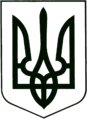 УКРАЇНА
    МОГИЛІВ - ПОДІЛЬСЬКА МІСЬКА РАДА 
   ВІННИЦЬКОЇ ОБЛАСТІВИКОНАВЧИЙ КОМІТЕТ  РІШЕННЯ№209Від 29.07.2021р.                                                       м. Могилів – ПодільськийПро роботу відділу інформаційної діяльності та комунікацій з громадськістю апарату міської ради та виконкому за I півріччя 2021 року            Керуючись ст.52 Закону України «Про місцеве самоврядування в Україні», рішенням виконавчого комітету міської ради від 30.12.2020р. «Про план роботи виконавчого комітету міської ради на 2021 рік», заслухавши інформацію начальника відділу інформаційної діяльності та комунікацій з громадськістю апарату міської ради та виконкому Служалюк О.В.,- виконком міської ради ВИРІШИВ:1. Інформацію начальника відділу інформаційної діяльності та комунікацій з громадськістю апарату міської ради та виконкому взяти до відома.2. Начальнику відділу інформаційної діяльності та комунікацій з громадськістю апарату міської ради та виконкому забезпечити виконання Програм закріплених за відділом на ІІ півріччя 2021 року.	3. Контроль за виконанням даного рішення покласти на керуючого  справами виконкому Вербового В.В..      Перший заступник міського голови                                     Петро БЕЗМЕЩУК